3GPP TSG-SA5 Meeting #141-e	                                      S5-221452e-meeting, 17th Jan 2022 - 26th Jan 20222	ReferencesThe following documents contain provisions which, through reference in this text, constitute provisions of the present document.-	References are either specific (identified by date of publication, edition number, version number, etc.) or non-specific.-	For a specific reference, subsequent revisions do not apply.-	For a non-specific reference, the latest version applies. In the case of a reference to a 3GPP document (including a GSM document), a non-specific reference implicitly refers to the latest version of that document in the same Release as the present document.[1]	3GPP TR 21.905: "Vocabulary for 3GPP Specifications".[2]	Void.[3]	ITU-T Recommendation E.800: "Definitions of terms related to quality of service".[4]	3GPP TS 24.501: " Non-Access-Stratum (NAS) protocol for 5G System (5GS); Stage 3".[5]	3GPP TS 38.331: "NR; Radio Resource Control (RRC); Protocol specification".[6]	3GPP TS 28.552: "Management and orchestration; 5G performance measurements".[7]	3GPP TS 23.501: " System Architecture for the 5G System; Stage 2".[8]	ETSI ES 203 228 V1.2.1 (2017-04): "Environmental Engineering (EE); Assessment of mobile network energy efficiency".[9]	3GPP TS 28.310: "Management and orchestration; Energy efficiency of 5G".[10]	ETSI 202 336-12 V1.2.1 (2019-02): "Environmental Engineering (EE); Monitoring and control interface for infrastructure equipment (power, cooling and building environment systems used in telecommunication networks); Part 12: ICT equipment power, energy and environmental parameters monitoring information model".[11]	ETSI GS NFV-IFA 027 V4.0.2 (2020-11): "Network Functions Virtualisation (NFV) Release 4; Management and Orchestration; Performance Measurements Specification".4	End to end KPI concept and overviewThe following KPI categories are included in the present document: -	Accessibility (see the definition in [3]).-	Integrity (see the definition in [3]).-	Utilization.-	Retainability (see the definition in [3]).-	Mobility.-	Energy Efficiency. Editor's note:	For future update of the document it will also include: -	Availability.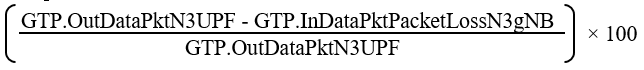 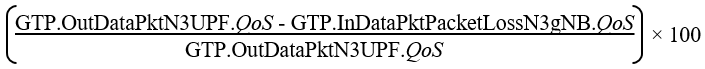 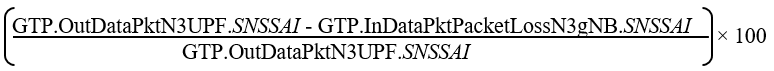 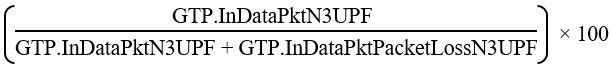 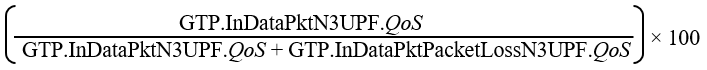 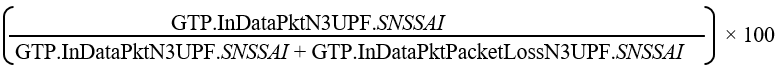 CR-Form-v12.1CR-Form-v12.1CR-Form-v12.1CR-Form-v12.1CR-Form-v12.1CR-Form-v12.1CR-Form-v12.1CR-Form-v12.1CR-Form-v12.1CHANGE REQUESTCHANGE REQUESTCHANGE REQUESTCHANGE REQUESTCHANGE REQUESTCHANGE REQUESTCHANGE REQUESTCHANGE REQUESTCHANGE REQUEST28.554CR0362rev-Current version:17.5.0For HELP on using this form: comprehensive instructions can be found at 
http://www.3gpp.org/Change-Requests.For HELP on using this form: comprehensive instructions can be found at 
http://www.3gpp.org/Change-Requests.For HELP on using this form: comprehensive instructions can be found at 
http://www.3gpp.org/Change-Requests.For HELP on using this form: comprehensive instructions can be found at 
http://www.3gpp.org/Change-Requests.For HELP on using this form: comprehensive instructions can be found at 
http://www.3gpp.org/Change-Requests.For HELP on using this form: comprehensive instructions can be found at 
http://www.3gpp.org/Change-Requests.For HELP on using this form: comprehensive instructions can be found at 
http://www.3gpp.org/Change-Requests.For HELP on using this form: comprehensive instructions can be found at 
http://www.3gpp.org/Change-Requests.For HELP on using this form: comprehensive instructions can be found at 
http://www.3gpp.org/Change-Requests.Proposed change affects:UICC appsMERadio Access NetworkXCore NetworkXTitle:	Rel-17 CR TS 28.554 Define Reliability KPI in 5G NetworkRel-17 CR TS 28.554 Define Reliability KPI in 5G NetworkRel-17 CR TS 28.554 Define Reliability KPI in 5G NetworkRel-17 CR TS 28.554 Define Reliability KPI in 5G NetworkRel-17 CR TS 28.554 Define Reliability KPI in 5G NetworkRel-17 CR TS 28.554 Define Reliability KPI in 5G NetworkRel-17 CR TS 28.554 Define Reliability KPI in 5G NetworkRel-17 CR TS 28.554 Define Reliability KPI in 5G NetworkRel-17 CR TS 28.554 Define Reliability KPI in 5G NetworkRel-17 CR TS 28.554 Define Reliability KPI in 5G NetworkSource to WG:Harman GmbHHarman GmbHHarman GmbHHarman GmbHHarman GmbHHarman GmbHHarman GmbHHarman GmbHHarman GmbHHarman GmbHSource to TSG:SA5SA5SA5SA5SA5SA5SA5SA5SA5SA5Work item code:ePM_KPI_5GePM_KPI_5GePM_KPI_5GePM_KPI_5GePM_KPI_5GDate:Date:Date:2022-01-07Category:BRelease:Release:Release:Rel-17Use one of the following categories:
F  (correction)
A  (mirror corresponding to a change in an earlier 													release)
B  (addition of feature), 
C  (functional modification of feature)
D  (editorial modification)Detailed explanations of the above categories can
be found in 3GPP TR 21.900.Use one of the following categories:
F  (correction)
A  (mirror corresponding to a change in an earlier 													release)
B  (addition of feature), 
C  (functional modification of feature)
D  (editorial modification)Detailed explanations of the above categories can
be found in 3GPP TR 21.900.Use one of the following categories:
F  (correction)
A  (mirror corresponding to a change in an earlier 													release)
B  (addition of feature), 
C  (functional modification of feature)
D  (editorial modification)Detailed explanations of the above categories can
be found in 3GPP TR 21.900.Use one of the following categories:
F  (correction)
A  (mirror corresponding to a change in an earlier 													release)
B  (addition of feature), 
C  (functional modification of feature)
D  (editorial modification)Detailed explanations of the above categories can
be found in 3GPP TR 21.900.Use one of the following categories:
F  (correction)
A  (mirror corresponding to a change in an earlier 													release)
B  (addition of feature), 
C  (functional modification of feature)
D  (editorial modification)Detailed explanations of the above categories can
be found in 3GPP TR 21.900.Use one of the following categories:
F  (correction)
A  (mirror corresponding to a change in an earlier 													release)
B  (addition of feature), 
C  (functional modification of feature)
D  (editorial modification)Detailed explanations of the above categories can
be found in 3GPP TR 21.900.Use one of the following categories:
F  (correction)
A  (mirror corresponding to a change in an earlier 													release)
B  (addition of feature), 
C  (functional modification of feature)
D  (editorial modification)Detailed explanations of the above categories can
be found in 3GPP TR 21.900.Use one of the following categories:
F  (correction)
A  (mirror corresponding to a change in an earlier 													release)
B  (addition of feature), 
C  (functional modification of feature)
D  (editorial modification)Detailed explanations of the above categories can
be found in 3GPP TR 21.900.Use one of the following releases:
Rel-8	(Release 8)
Rel-9	(Release 9)
Rel-10	(Release 10)
Rel-11	(Release 11)
…
Rel-15	(Release 15)
Rel-16	(Release 16)
Rel-17	(Release 17)
Rel-18	(Release 18)Use one of the following releases:
Rel-8	(Release 8)
Rel-9	(Release 9)
Rel-10	(Release 10)
Rel-11	(Release 11)
…
Rel-15	(Release 15)
Rel-16	(Release 16)
Rel-17	(Release 17)
Rel-18	(Release 18)Reason for change:Reason for change:In addition to increased flexibility and optimization, a 5G system needs to support stringent KPIs for latency, reliability, throughput, etc. These KPIs are driven by support for both commercial and public safety services. On the commercial side, industrial control, industrial automation, UAV control, and AR are examples of those services. The 5G system also aims to enhance its capability to meet KPIs that emerging V2X applications require. For such advanced applications, the requirements, such as data rate, reliability, latency, communication range and speed, are made more stringent. If something can affect the customer’s experience, it has to be monitored. So like latency and throughput , in 5G and advanced cellular systems “Reliability” is also very important performance factor that should be monitored for number of such advanced services some of which are mentioned above.Furthermore, in TS 28.541, reliability is defined as an attribute of ServiceProfile, which means a NS consumer can request some particular reliability to be offered by the network slice provider. Hence reliability has to be monitored and for this a KPI has to be defined. One of it’s prominent usage and requirement is in URLLC use cases where an operator network’s slices particularly cater to such service requirements. Furthermore,TS 22.261 & TS 22.289 already define Reliability as “in the context of network layer packet transmissions, percentage value of the amount of sent network layer packets successfully delivered to a given system entity within the time constraint required by the targeted service, divided by the total number of sent network layer packets”. Same principle is considered in current proposal to define Reliability KPIIn addition to increased flexibility and optimization, a 5G system needs to support stringent KPIs for latency, reliability, throughput, etc. These KPIs are driven by support for both commercial and public safety services. On the commercial side, industrial control, industrial automation, UAV control, and AR are examples of those services. The 5G system also aims to enhance its capability to meet KPIs that emerging V2X applications require. For such advanced applications, the requirements, such as data rate, reliability, latency, communication range and speed, are made more stringent. If something can affect the customer’s experience, it has to be monitored. So like latency and throughput , in 5G and advanced cellular systems “Reliability” is also very important performance factor that should be monitored for number of such advanced services some of which are mentioned above.Furthermore, in TS 28.541, reliability is defined as an attribute of ServiceProfile, which means a NS consumer can request some particular reliability to be offered by the network slice provider. Hence reliability has to be monitored and for this a KPI has to be defined. One of it’s prominent usage and requirement is in URLLC use cases where an operator network’s slices particularly cater to such service requirements. Furthermore,TS 22.261 & TS 22.289 already define Reliability as “in the context of network layer packet transmissions, percentage value of the amount of sent network layer packets successfully delivered to a given system entity within the time constraint required by the targeted service, divided by the total number of sent network layer packets”. Same principle is considered in current proposal to define Reliability KPIIn addition to increased flexibility and optimization, a 5G system needs to support stringent KPIs for latency, reliability, throughput, etc. These KPIs are driven by support for both commercial and public safety services. On the commercial side, industrial control, industrial automation, UAV control, and AR are examples of those services. The 5G system also aims to enhance its capability to meet KPIs that emerging V2X applications require. For such advanced applications, the requirements, such as data rate, reliability, latency, communication range and speed, are made more stringent. If something can affect the customer’s experience, it has to be monitored. So like latency and throughput , in 5G and advanced cellular systems “Reliability” is also very important performance factor that should be monitored for number of such advanced services some of which are mentioned above.Furthermore, in TS 28.541, reliability is defined as an attribute of ServiceProfile, which means a NS consumer can request some particular reliability to be offered by the network slice provider. Hence reliability has to be monitored and for this a KPI has to be defined. One of it’s prominent usage and requirement is in URLLC use cases where an operator network’s slices particularly cater to such service requirements. Furthermore,TS 22.261 & TS 22.289 already define Reliability as “in the context of network layer packet transmissions, percentage value of the amount of sent network layer packets successfully delivered to a given system entity within the time constraint required by the targeted service, divided by the total number of sent network layer packets”. Same principle is considered in current proposal to define Reliability KPIIn addition to increased flexibility and optimization, a 5G system needs to support stringent KPIs for latency, reliability, throughput, etc. These KPIs are driven by support for both commercial and public safety services. On the commercial side, industrial control, industrial automation, UAV control, and AR are examples of those services. The 5G system also aims to enhance its capability to meet KPIs that emerging V2X applications require. For such advanced applications, the requirements, such as data rate, reliability, latency, communication range and speed, are made more stringent. If something can affect the customer’s experience, it has to be monitored. So like latency and throughput , in 5G and advanced cellular systems “Reliability” is also very important performance factor that should be monitored for number of such advanced services some of which are mentioned above.Furthermore, in TS 28.541, reliability is defined as an attribute of ServiceProfile, which means a NS consumer can request some particular reliability to be offered by the network slice provider. Hence reliability has to be monitored and for this a KPI has to be defined. One of it’s prominent usage and requirement is in URLLC use cases where an operator network’s slices particularly cater to such service requirements. Furthermore,TS 22.261 & TS 22.289 already define Reliability as “in the context of network layer packet transmissions, percentage value of the amount of sent network layer packets successfully delivered to a given system entity within the time constraint required by the targeted service, divided by the total number of sent network layer packets”. Same principle is considered in current proposal to define Reliability KPIIn addition to increased flexibility and optimization, a 5G system needs to support stringent KPIs for latency, reliability, throughput, etc. These KPIs are driven by support for both commercial and public safety services. On the commercial side, industrial control, industrial automation, UAV control, and AR are examples of those services. The 5G system also aims to enhance its capability to meet KPIs that emerging V2X applications require. For such advanced applications, the requirements, such as data rate, reliability, latency, communication range and speed, are made more stringent. If something can affect the customer’s experience, it has to be monitored. So like latency and throughput , in 5G and advanced cellular systems “Reliability” is also very important performance factor that should be monitored for number of such advanced services some of which are mentioned above.Furthermore, in TS 28.541, reliability is defined as an attribute of ServiceProfile, which means a NS consumer can request some particular reliability to be offered by the network slice provider. Hence reliability has to be monitored and for this a KPI has to be defined. One of it’s prominent usage and requirement is in URLLC use cases where an operator network’s slices particularly cater to such service requirements. Furthermore,TS 22.261 & TS 22.289 already define Reliability as “in the context of network layer packet transmissions, percentage value of the amount of sent network layer packets successfully delivered to a given system entity within the time constraint required by the targeted service, divided by the total number of sent network layer packets”. Same principle is considered in current proposal to define Reliability KPIIn addition to increased flexibility and optimization, a 5G system needs to support stringent KPIs for latency, reliability, throughput, etc. These KPIs are driven by support for both commercial and public safety services. On the commercial side, industrial control, industrial automation, UAV control, and AR are examples of those services. The 5G system also aims to enhance its capability to meet KPIs that emerging V2X applications require. For such advanced applications, the requirements, such as data rate, reliability, latency, communication range and speed, are made more stringent. If something can affect the customer’s experience, it has to be monitored. So like latency and throughput , in 5G and advanced cellular systems “Reliability” is also very important performance factor that should be monitored for number of such advanced services some of which are mentioned above.Furthermore, in TS 28.541, reliability is defined as an attribute of ServiceProfile, which means a NS consumer can request some particular reliability to be offered by the network slice provider. Hence reliability has to be monitored and for this a KPI has to be defined. One of it’s prominent usage and requirement is in URLLC use cases where an operator network’s slices particularly cater to such service requirements. Furthermore,TS 22.261 & TS 22.289 already define Reliability as “in the context of network layer packet transmissions, percentage value of the amount of sent network layer packets successfully delivered to a given system entity within the time constraint required by the targeted service, divided by the total number of sent network layer packets”. Same principle is considered in current proposal to define Reliability KPIIn addition to increased flexibility and optimization, a 5G system needs to support stringent KPIs for latency, reliability, throughput, etc. These KPIs are driven by support for both commercial and public safety services. On the commercial side, industrial control, industrial automation, UAV control, and AR are examples of those services. The 5G system also aims to enhance its capability to meet KPIs that emerging V2X applications require. For such advanced applications, the requirements, such as data rate, reliability, latency, communication range and speed, are made more stringent. If something can affect the customer’s experience, it has to be monitored. So like latency and throughput , in 5G and advanced cellular systems “Reliability” is also very important performance factor that should be monitored for number of such advanced services some of which are mentioned above.Furthermore, in TS 28.541, reliability is defined as an attribute of ServiceProfile, which means a NS consumer can request some particular reliability to be offered by the network slice provider. Hence reliability has to be monitored and for this a KPI has to be defined. One of it’s prominent usage and requirement is in URLLC use cases where an operator network’s slices particularly cater to such service requirements. Furthermore,TS 22.261 & TS 22.289 already define Reliability as “in the context of network layer packet transmissions, percentage value of the amount of sent network layer packets successfully delivered to a given system entity within the time constraint required by the targeted service, divided by the total number of sent network layer packets”. Same principle is considered in current proposal to define Reliability KPIIn addition to increased flexibility and optimization, a 5G system needs to support stringent KPIs for latency, reliability, throughput, etc. These KPIs are driven by support for both commercial and public safety services. On the commercial side, industrial control, industrial automation, UAV control, and AR are examples of those services. The 5G system also aims to enhance its capability to meet KPIs that emerging V2X applications require. For such advanced applications, the requirements, such as data rate, reliability, latency, communication range and speed, are made more stringent. If something can affect the customer’s experience, it has to be monitored. So like latency and throughput , in 5G and advanced cellular systems “Reliability” is also very important performance factor that should be monitored for number of such advanced services some of which are mentioned above.Furthermore, in TS 28.541, reliability is defined as an attribute of ServiceProfile, which means a NS consumer can request some particular reliability to be offered by the network slice provider. Hence reliability has to be monitored and for this a KPI has to be defined. One of it’s prominent usage and requirement is in URLLC use cases where an operator network’s slices particularly cater to such service requirements. Furthermore,TS 22.261 & TS 22.289 already define Reliability as “in the context of network layer packet transmissions, percentage value of the amount of sent network layer packets successfully delivered to a given system entity within the time constraint required by the targeted service, divided by the total number of sent network layer packets”. Same principle is considered in current proposal to define Reliability KPIIn addition to increased flexibility and optimization, a 5G system needs to support stringent KPIs for latency, reliability, throughput, etc. These KPIs are driven by support for both commercial and public safety services. On the commercial side, industrial control, industrial automation, UAV control, and AR are examples of those services. The 5G system also aims to enhance its capability to meet KPIs that emerging V2X applications require. For such advanced applications, the requirements, such as data rate, reliability, latency, communication range and speed, are made more stringent. If something can affect the customer’s experience, it has to be monitored. So like latency and throughput , in 5G and advanced cellular systems “Reliability” is also very important performance factor that should be monitored for number of such advanced services some of which are mentioned above.Furthermore, in TS 28.541, reliability is defined as an attribute of ServiceProfile, which means a NS consumer can request some particular reliability to be offered by the network slice provider. Hence reliability has to be monitored and for this a KPI has to be defined. One of it’s prominent usage and requirement is in URLLC use cases where an operator network’s slices particularly cater to such service requirements. Furthermore,TS 22.261 & TS 22.289 already define Reliability as “in the context of network layer packet transmissions, percentage value of the amount of sent network layer packets successfully delivered to a given system entity within the time constraint required by the targeted service, divided by the total number of sent network layer packets”. Same principle is considered in current proposal to define Reliability KPISummary of change:Summary of change:Reliability KPI is introduced in a 5G network in both downlink and uplink and is defined for RAN domain i.e. for Uu interface and for Core domain i.e. N3 interface. Annex explains how E2E reliability can be derived in a networkReliability KPI is introduced in a 5G network in both downlink and uplink and is defined for RAN domain i.e. for Uu interface and for Core domain i.e. N3 interface. Annex explains how E2E reliability can be derived in a networkReliability KPI is introduced in a 5G network in both downlink and uplink and is defined for RAN domain i.e. for Uu interface and for Core domain i.e. N3 interface. Annex explains how E2E reliability can be derived in a networkReliability KPI is introduced in a 5G network in both downlink and uplink and is defined for RAN domain i.e. for Uu interface and for Core domain i.e. N3 interface. Annex explains how E2E reliability can be derived in a networkReliability KPI is introduced in a 5G network in both downlink and uplink and is defined for RAN domain i.e. for Uu interface and for Core domain i.e. N3 interface. Annex explains how E2E reliability can be derived in a networkReliability KPI is introduced in a 5G network in both downlink and uplink and is defined for RAN domain i.e. for Uu interface and for Core domain i.e. N3 interface. Annex explains how E2E reliability can be derived in a networkReliability KPI is introduced in a 5G network in both downlink and uplink and is defined for RAN domain i.e. for Uu interface and for Core domain i.e. N3 interface. Annex explains how E2E reliability can be derived in a networkReliability KPI is introduced in a 5G network in both downlink and uplink and is defined for RAN domain i.e. for Uu interface and for Core domain i.e. N3 interface. Annex explains how E2E reliability can be derived in a networkReliability KPI is introduced in a 5G network in both downlink and uplink and is defined for RAN domain i.e. for Uu interface and for Core domain i.e. N3 interface. Annex explains how E2E reliability can be derived in a networkConsequences if not approved:Consequences if not approved:Insufficent and limited set of KPIs continue for a 5G network as far as reliability is considered which is a very important performance factor in 5G and future networks with advanced use cases. Reliability as performance cannot be monitored in an operator’s network and any deragadation in end user experience due to poor reliability in network can not be checked and improvised.Insufficent and limited set of KPIs continue for a 5G network as far as reliability is considered which is a very important performance factor in 5G and future networks with advanced use cases. Reliability as performance cannot be monitored in an operator’s network and any deragadation in end user experience due to poor reliability in network can not be checked and improvised.Insufficent and limited set of KPIs continue for a 5G network as far as reliability is considered which is a very important performance factor in 5G and future networks with advanced use cases. Reliability as performance cannot be monitored in an operator’s network and any deragadation in end user experience due to poor reliability in network can not be checked and improvised.Insufficent and limited set of KPIs continue for a 5G network as far as reliability is considered which is a very important performance factor in 5G and future networks with advanced use cases. Reliability as performance cannot be monitored in an operator’s network and any deragadation in end user experience due to poor reliability in network can not be checked and improvised.Insufficent and limited set of KPIs continue for a 5G network as far as reliability is considered which is a very important performance factor in 5G and future networks with advanced use cases. Reliability as performance cannot be monitored in an operator’s network and any deragadation in end user experience due to poor reliability in network can not be checked and improvised.Insufficent and limited set of KPIs continue for a 5G network as far as reliability is considered which is a very important performance factor in 5G and future networks with advanced use cases. Reliability as performance cannot be monitored in an operator’s network and any deragadation in end user experience due to poor reliability in network can not be checked and improvised.Insufficent and limited set of KPIs continue for a 5G network as far as reliability is considered which is a very important performance factor in 5G and future networks with advanced use cases. Reliability as performance cannot be monitored in an operator’s network and any deragadation in end user experience due to poor reliability in network can not be checked and improvised.Insufficent and limited set of KPIs continue for a 5G network as far as reliability is considered which is a very important performance factor in 5G and future networks with advanced use cases. Reliability as performance cannot be monitored in an operator’s network and any deragadation in end user experience due to poor reliability in network can not be checked and improvised.Insufficent and limited set of KPIs continue for a 5G network as far as reliability is considered which is a very important performance factor in 5G and future networks with advanced use cases. Reliability as performance cannot be monitored in an operator’s network and any deragadation in end user experience due to poor reliability in network can not be checked and improvised.Clauses affected:Clauses affected:YNOther specsOther specsX Other core specifications	 Other core specifications	 Other core specifications	 Other core specifications	TS/TR ... CR ... TS/TR ... CR ... TS/TR ... CR ... affected:affected:X Test specifications Test specifications Test specifications Test specificationsTS/TR ... CR ... TS/TR ... CR ... TS/TR ... CR ... (show related CRs)(show related CRs)X O&M Specifications O&M Specifications O&M Specifications O&M SpecificationsTS/TR 28.552 CR ... TS/TR 28.552 CR ... TS/TR 28.552 CR ... Other comments:Other comments:This CR's revision history:This CR's revision history:1st changeNext changeNext changeNext changeEnd of change